ОТЗЫВна НИР студента(ки) 2 курса магистратуры факультета политологии СПбГУУткиной Кристины Александровны (ФИО) на тему ____ОПТИМИЗАЦИЯ СТРАТЕГИИ ЭЛЕКТРОННОГО ПРАВИТЕЛЬСТВА РОССИЙСКОЙ ФЕДЕРАЦИИ В УСЛОВИЯХ ЦИФРОВЫХ ТРАНСФОРМАЦИЙ___Содержание работы соответствует заявленной в названии теме. Тема полностью раскрыта. Структура исследования логична, обоснована задачами. В работе отражены актуальные проблемы как теоретического, так и практического характера. Исследование опирается на обширную базу современной литературы, а также насыщенную эмпирическую базу: информацию с цифровых платформ электронного правительства, интернет-сайтов органов власти, статистические данные международных организаций, нормативно-правовые акты РФ. Выводы обоснованы, представлены развернуто. Очевидными преимуществами работы является ее фундаментальность и практическая значимость, базирующиеся на анализе внушительного количества научных публикаций, использовании ряда классических подходов к анализу политических процессов и явлений, результаты нестандартизированного экспертного интервью. Особого внимания заслуживает комплексный подход, применимый автором к исследованию вопросов цифровой экономики, эффектов цифровизации в сфере государственного управления, выявлению преимуществ, проблем и особенностей развития электронного правительства как в российской, так и зарубежной практике. Новизна исследования обосновывается использованием авторского подхода к решению заявленных в работе целей и задач, в том числе, на основе применения эмпирического метода исследования – нестандартизированного экспертного интервью. Рекомендации, предложенные автором для совершенствования стратегии электронного правительства в России подтверждают практическую значимость исследования.Язык и стиль текста, оформление работы и приложений соответствуют требованиям, предъявляемым к ВКР.Уткину К.А. отличают ответственное отношение к обучению, целеустремленность, гибкость и оперативность в решении поставленных задач. Работа Уткиной К.А. заслуживает высокой положительной оценки (отлично).«27» мая 2023  г.     Доцент кафедры Российской политики СПбГУ   / Морозова С. С.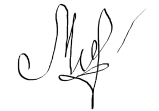 